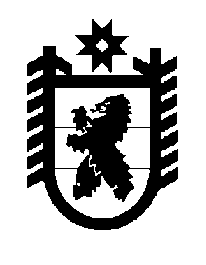 Российская Федерация Республика Карелия    ПРАВИТЕЛЬСТВО РЕСПУБЛИКИ КАРЕЛИЯПОСТАНОВЛЕНИЕот 5 декабря 2011 года № 333-Пг. ПетрозаводскО Региональной адресной программе по переселению граждан из аварийного жилищного фонда с учетом необходимости развития малоэтажного жилищного строительства на 2011-2012 годыВ целях реализации Федерального закона от 21 июля 2007 года                № 185-ФЗ "О Фонде содействия реформированию жилищно-коммунального хозяйства" в Республике Карелия Правительство Республики Карелия п о с т а н о в л я е т:Утвердить прилагаемую Региональную адресную программу по переселению граждан из аварийного жилищного фонда с учетом необходимости развития малоэтажного жилищного строительства на 2011-2012 годы.          ГлаваРеспублики Карелия                                                                     А.В. НелидовУтверждена постановлениемПравительства Республики Карелияот  5 декабря 2011 года № 333-ПРегиональная адресная программа по переселению граждан из аварийного жилищного фонда с учетом необходимости развития малоэтажного жилищного строительства на 2011-2012 годыПАСПОРТРегиональной адресной программы по переселению гражданиз аварийного жилищного фонда с учетом необходимостиразвития малоэтажного жилищного строительствана 2011-2012 годыI. ВведениеПрограмма разработана в соответствии с Федеральным законом, методическими рекомендациями по разработке региональной программы по переселению граждан из аварийного жилищного фонда, утвержденными Правлением государственной корпорации – Фонд содействия реформированию жилищно-коммунального хозяйства.Программа предусматривает расселение только многоквартирных домов, признанных до 1 января 2010 года в установленном порядке аварийными и подлежащими сносу в связи с физическим износом в процессе их эксплуатации. При этом многоквартирные дома, признанные с 1 января 2007 года до 1 января 2010 года в установленном порядке аварийными и подлежащими сносу в связи с физическим износом в процессе их эксплуатации, могут быть включены в эту региональную адресную программу только в случае отсутствия на территории муниципального образования, претендующего на предоставление финансовой поддержки за счет средств Фонда, многоквартирных домов, признанных до 1 января 2007 года в установленном порядке аварийными и подлежащими сносу в связи с физическим износом в процессе их эксплуатации.Признание жилых помещений непригодными для проживания, а многоквартирных жилых домов аварийными и подлежащими сносу осуществлялось в соответствии:- с приказом Министерства жилищно-коммунального хозяйства РСФСР от 5 ноября 1985 года № 529 "Положение по оценке непригодности жилых домов и жилых помещений государственного и общественного жилищного фонда для постоянного проживания";- с постановлением Правительства Российской Федерации от 4 сентября 2003 года № 552 "Положение о порядке признания жилых домов (жилых помещений) непригодными для проживания";- с постановлением Правительства Российской Федерации от 28 января 2006 года № 47 "Об утверждении Положения о признании помещения жилым помещением, жилого помещения непригодным для проживания и много-квартирного дома аварийным и подлежащим сносу или реконструкции".Программа не предусматривает расселение частных индивидуальных жилых домов, находящихся в аварийном состоянии.II. Содержание проблемы и обоснование ее решенияпрограммными методамиАварийный жилищный фонд угрожает жизни и здоровью граждан, ухудшает внешний облик населенных пунктов, сдерживает развитие инженерной инфраструктуры, понижает инвестиционную привлекательность районов и городов.По состоянию на конец 2010 года, в соответствии с данными Территориального органа Федеральной службы государственной статистики по Республике Карелия, в Республике Карелия насчитывалось 985 многоквартирных жилых домов, признанных аварийными, с общей площадью жилых помещений 202,1 тыс. кв. метров, в которых проживают 7,8 тыс.человек.Наличие аварийного жилищного фонда учтено Территориальным органом Федеральной службы государственной статистики по Республике Карелия в 17 из 18 муниципальных районов и городских округов в Республике Карелия.В Программу включен перечень аварийных многоквартирных домов, признанных до 1 января 2010 года в установленном порядке аварийными и подлежащими сносу в связи с физическим износом в процессе их эксплуатации, в которых собственники помещений на общих собраниях собственников приняли единогласное решение о готовности участвовать в данной Программе.Перечень аварийных многоквартирных домов, признанных в установленном порядке аварийными и подлежащими сносу в связи с физическим износом в процессе их эксплуатации, по муниципальным образованиям, выполнившим условия, предусмотренные пунктами 5-9.1 и 12 части 1 статьи 14 Федерального закона, и принявшими решение о долевом и дополнительном финансировании мероприятий по переселению граждан из аварийного жилищного фонда за счет местных бюджетов, приведен в приложении № 1. Реестр аварийных многоквартирных домов по способам переселения приведен в приложении № 2.В Программу включены 3 муниципальных образования:Сегежское городское поселение;Ляскельское сельское поселение;Рабочеостровское сельское поселение.Переселение граждан из аварийного жилищного фонда является одной из самых острых социальных проблем. Основную часть аварийных жилых помещений занимают граждане по договору социального найма, а жилые помещения являются муниципальной собственностью. Переселение граждан только за счет средств бюджетов соответствующих муниципальных образований, особенно в непривлекательных для инвесторов населенных пунктах, затянется на долгие годы. Поэтому решить данную проблему необходимо программным методом.III. Основные цели и задачи ПрограммыОсновными целями Программы являются:переселение граждан из аварийного жилищного фонда в целях создания им безопасных и благоприятных условий для проживания;увеличение объемов малоэтажного строительства на территории Республики Карелия.В рамках реализации Программы будут решаться следующие основные задачи:формирование финансовых ресурсов для обеспечения жильем граждан, переселяемых из аварийного жилищного фонда;привлечение финансовой поддержки за счет средств Фонда.IV. Ресурсное обеспечение ПрограммыФинансирование мероприятий по переселению граждан из аварийного жилищного фонда в рамках Программы предусматривает использование финансовых средств:- Фонда;- бюджета Республики Карелия;- бюджетов муниципальных образований, участвующих в Программе.В соответствии с произведенным Фондом расчетом минимальная доля долевого финансирования региональных адресных программ за счет средств бюджета Республики Карелия и (или) местных бюджетов на основании данных Министерства финансов Российской Федерации в 2011 году составляет 23,42 процента.Субсидии муниципальным образованиям предоставляются на финансирование строительства домов, перечисленных в пунктах 2 и 3 части 2 статьи 49 Градостроительного кодекса Российской Федерации, или приобретение жилых помещений в таких домах у застройщиков. При этом ввод в эксплуатацию домов, в которые переселяются граждане из аварийного жилищного фонда согласно приложению № 1, и мероприятия по расселению граждан должны быть завершены не позднее II квартала 2012 года.Предельная стоимость одного квадратного метра общей площади жилых помещений, предоставляемых гражданам, составляет 30000 рублей (предельная стоимость одного квадратного метра не превышает стоимость квадратного метра общей площади жилого помещения, определенную приказом Министерством регионального развития Российской Федерации для Республики Карелия от 31 января 2011 года № 28).Обоснование объема средств определяется исходя из стоимости одного квадратного метра и общей площади жилых помещений, подлежащих расселению.В случае приобретения муниципальными образованиями жилых помещений для переселения граждан из аварийного жилищного фонда по цене, превышающей цену приобретения жилых помещений, рассчитанную с учетом предельной стоимости одного квадратного метра общей площади жилого помещения, финансирование расходов на оплату стоимости такого превышения осуществляется за счет средств бюджетов муниципальных образований. В случае предоставления гражданину, переселяемому из аварийного жилищного фонда, жилого помещения, общая площадь которого превышает общую площадь ранее занимаемого им жилого помещения, но не больше определяемой в соответствии с жилищным законодательством нормы предоставления площади жилого помещения на одного человека, финансирование расходов на оплату стоимости такого превышения осуществляется за счет средств бюджетов муниципальных образований.Объем ресурсного обеспечения Программы                                                                     (рублей)Долевое софинансирование Программы за счет средств бюджетов муниципальных образований в расчете от объема средств консолидированного бюджета Республики Карелия, предусмотренных на реализацию мероприятий по соответствующему муниципальному образованию, определяется исходя из доли межбюджетных трансфертов (без учета субвенций) в объеме собственных доходов местного бюджета и составляет:Сегежское городское поселение – 50 процентов;Ляскельское сельское поселение – 10 процентов;Рабочеостровское сельское поселение – 10 процентов.Объем финансирования Программы за счет средств Фонда, средств бюджета Республики Карелия и бюджетов муниципальных образований указан в приложении № 1 к настоящей Программе.V. Механизм реализации ПрограммыРеализация Программы осуществляется исполнителем Программы – Министерством строительства Республики Карелия, органами местного самоуправления.Порядок взаимодействия органов местного самоуправления с Министерством строительства Республики Карелия в ходе реализации Программы определяется в соглашениях, заключаемых в соответствии с законодательством.Министерство строительства Республики Карелия обеспечивает:- оформление заявки на предоставление финансовой поддержки за счет средств Фонда;- достижение планируемых показателей выполнения Программы;- контроль за целевым использованием средств, направляемых в бюджеты муниципальных образований, принимающих участие в Программе;- прозрачность в сфере предоставления, получения и использования финансовой поддержки за счет средств Фонда при реализации Программы;- предоставление общественности информации о принимаемых решениях и отчетности, связанных с финансовой поддержкой за счет средств Фонда, в понятной и доступной форме;- достоверность и полноту представляемой в Фонд отчетности, установленной Федеральным законом и договором с Фондом о долевом финансировании Программы.Органы местного самоуправления осуществляют:- контроль за целевым использованием средств, направляемых на финансирование мероприятий по расселению граждан;- ежемесячно в срок до 5 числа месяца, следующего за отчетным, представление в Министерство строительства Республики Карелия информации о ходе реализации Программы и расходовании средств Фонда, бюджета Республики Карелия и местных бюджетов;- размещение муниципальных заказов в соответствии с Федеральным законом от 21 июля 2005 года № 94-ФЗ "О размещении заказов на поставки товаров, выполнение работ, оказание услуг для государственных и муниципальных нужд";- разработку графиков переселения семей из аварийного жилищного фонда, проверку документов, необходимых для переселения граждан из аварийного жилищного фонда;- снос аварийных многоквартирных жилых домов в 3-месячный срок после завершения их расселения, но не позднее срока реализации Программы;- формирование земельных участков, освободившихся после сноса аварийного жилищного фонда, в соответствии с утвержденными генеральными планами и правилами землепользования и застройки городских округов и поселений Республики Карелия.VI. Оценка социально-экономической эффективностиреализации ПрограммыПрограмма носит социальный характер, основным критерием эффективности которой является количество граждан, переселенных из аварийного жилищного фонда, и обеспечивает:выполнение обязательств государства перед гражданами, проживаю-щими в непригодных для постоянного проживания жилых помещениях;улучшение состояния здоровья населения;улучшение внешнего облика населенных пунктов.В результате реализации Программы ликвидируется 1020,10 кв. метра общей площади жилых помещений аварийного жилищного фонда.Результатом привлечения средств Фонда к реализации Программы станет также и улучшение городской (сельской) среды за счет комплексного освоения территории после ликвидации аварийного жилищного фонда.Одним из основных показателей, по которым оцениваются итоги реализации Программы, является  количество расселяемых многоквартирных аварийных жилых домов - 7, в которых подлежат расселению в рамках Программы 23 жилых помещения (общей площадью 1020,10 кв.метра), в которых зарегистрировано 57 граждан.Планируемые показатели выполнения Программы указаны в приложении № 3 к настоящей Программе.VII. Использование средств, составляющих разницу междуначальной (максимальной) ценой муниципального контрактаи ценой заключенного муниципального контрактаВ рамках реализации Программы средства, составляющие разницу между рассчитанной в соответствии с частью 7 статьи 20.5 Федерального закона начальной (максимальной) ценой строительства домов или приобретения жилых помещений в таких домах и ценой заключенного муниципального контракта, могут быть направлены на финансирование работ по формированию земельных участков, которые находятся в муниципальной собственности или государственная собственность на которые не разграничена и которые предназначены для строительства домов, указанных в части 3 статьи 20.5 Федерального закона в целях переселения граждан из аварийного жилищного фонда, и проведению государственного кадастрового учета таких земельных участков, а также на обеспечение таких земельных участков объектами инженерной инфраструктуры.Перечень объектов инженерной инфраструктуры определяется с учетом генерального плана поселения, местных нормативов градостроительного проектирования, а при их отсутствии – на основании части 2 статьи 46.1 Градостроительного кодекса Российской Федерации утвержденными органом местного самоуправления расчетными показателями обеспечения территории объектами инженерной инфраструктуры, к которым в соответствии с пунктом 13 раздела 3.1.5 Инструкции о порядке разработки, согласования, экспертизы и утверждения градостроительной документации, утвержденной Приказом Госстроя России от 29 октября 2002 года № 150, могут быть отнесены: головные сооружения и магистральные сети инженерной инфраструктуры – водопровод, канализация, теплоснабжение, газоснабжение, ливневая канализация; основные объекты связи; гидротехнические сооружения; сооружения инженерной защиты от неблагоприятных природных факторов.Использование неизрасходованных средств, возникших в рамках реализации Программы, осуществляется на основании перечня мероприятий, определенных частью 8 статьи 20.5 Федерального закона.Приложение № 2 к ПрограммеПриложение № 3 к ПрограммеНаименование Программы- Региональная адресная программа по переселению граждан из аварийного жилищного фонда с учетом необходимости развития малоэтажного жилищного строительства на 2011-  2012  годы (далее – Программа)Основания для разработки Программы - Федеральный закон от 21 июля 2007 года № 185-ФЗ "О Фонде содействия реформированию жилищно-коммунального хозяйства" (далее – Федеральный закон) Государственный заказчик Программы –Уполномоченный орган Республики Карелия- Министерство строительства Республики КарелияОсновные разработчики Программы- Министерство строительства Республики Карелия Цели и задачи Программы- основные цели Программы:переселение граждан из аварийного жилищного фонда в целях создания им безопасных и благоприятных условий для проживания; увеличение объемов малоэтажного строительства на террито-рии Республики Карелия.Основные задачи Программы:ликвидация аварийного жилищного фонда;строительство многоквартирных домов малоэтажной застройки;формирование финансовых ресурсов для обеспечения жильем граждан, переселяемых из аварийного жилищного фонда;привлечение финансовой поддержки за счет средств Фонда содействия реформированию жилищно-коммунального хозяйства (далее – Фонд)Исполнители Программы- Министерство строительства Республики Карелия;администрация Сегежского городского поселения;администрация Рабочеостровского сельского поселения;администрация Ляскельского сельского поселенияВажнейшие целевые индикаторы и основные показатели Программы- расселение 7 аварийных домов, расселяемая площадь жилых помещений в которых составляет 1020,10 кв.мПеречень подпрограмм- нетСрок реализации Программы- 2011 год – II квартал 2012 годаОбъемы и источники финансирования Программы- объем финансирования Программы составит  31006500   рублей, из них:средства Фонда – 23434430 рублей;средства бюджета Республики Карелия на долевое финан-сирование – 5469852  рубля;средства местных бюджетов на долевое финансирование – 1698718 рублей;средства местных бюджетов на оплату разницы превышения площадей жилых помещений – 403500 рублейОжидаемые конечные результаты реализации Программы- обеспечение органами местного самоуправления безопасных и комфортных условий проживания граждан;переселение из аварийного жилищного фонда – 57 человек;снос 7 многоквартирных домов, признанных аварийными в связи с физическим износомСистема организации контроля за исполнением Программы- органы местного самоуправления ежемесячно до пятого числа месяца, следующего за отчетным, представляют Государственному заказчику Программы – Министерству строительства Республики Карелия отчеты о ходе реализации Программы.Государственный заказчик Программы обобщает указанные отчеты и направляет отчеты установленного образца в ФондЭтапы     
реализацииВсегоСредства  
ФондаСредства 
бюджета  
Республики
КарелияСредства бюджетов муниципальных образованийСредства бюджетов муниципальных образованийна долевое финансиро-ваниена оплату разницы превышения площадей жилых помещений2011-2012 годы31006500,0023434430,005469852,001698718,00403500,00Приложение № 1 к ПрограммеПриложение № 1 к ПрограммеПриложение № 1 к ПрограммеПриложение № 1 к ПрограммеПриложение № 1 к ПрограммеПриложение № 1 к ПрограммеПриложение № 1 к ПрограммеПриложение № 1 к ПрограммеПеречень аварийных многоквартирных домовПеречень аварийных многоквартирных домовПеречень аварийных многоквартирных домовПеречень аварийных многоквартирных домовПеречень аварийных многоквартирных домовПеречень аварийных многоквартирных домовПеречень аварийных многоквартирных домовПеречень аварийных многоквартирных домовПеречень аварийных многоквартирных домовПеречень аварийных многоквартирных домовПеречень аварийных многоквартирных домовПеречень аварийных многоквартирных домовПеречень аварийных многоквартирных домовПеречень аварийных многоквартирных домовПеречень аварийных многоквартирных домовПеречень аварийных многоквартирных домовПеречень аварийных многоквартирных домовПеречень аварийных многоквартирных домовПеречень аварийных многоквартирных домовПеречень аварийных многоквартирных домовПеречень аварийных многоквартирных домовПеречень аварийных многоквартирных домовПеречень аварийных многоквартирных домовПеречень аварийных многоквартирных домовПеречень аварийных многоквартирных домовПеречень аварийных многоквартирных домов№ п/пАдрес
МКДДокумент,
подтверждаю-щий
признание МКД
аварийнымДокумент,
подтверждаю-щий
признание МКД
аварийнымДокумент,
подтверждаю-щий
признание МКД
аварийнымДокумент,
подтверждаю-щий
признание МКД
аварийнымПланируемая дата  окончания
переселенияПланируемая дата  окончания
переселенияПланируемая дата сноса МКДПланируемая дата сноса МКДЧисло жителей всегоЧисло жителей, планируемых
 к переселениюОбщая площадь жилых
помещений МКДОбщая площадь жилых
помещений МКДКоличество расселяемых жилых
помещенийКоличество расселяемых жилых
помещенийКоличество расселяемых жилых
помещенийРасселяемая площадь жилых помещенийРасселяемая площадь жилых помещенийРасселяемая площадь жилых помещенийРасселяемая площадь жилых помещенийСтоимость переселения гражданСтоимость переселения гражданСтоимость переселения гражданСтоимость переселения гражданДополнительные источники
финансирования№ п/пАдрес
МКДДокумент,
подтверждаю-щий
признание МКД
аварийнымДокумент,
подтверждаю-щий
признание МКД
аварийнымДокумент,
подтверждаю-щий
признание МКД
аварийнымДокумент,
подтверждаю-щий
признание МКД
аварийнымПланируемая дата  окончания
переселенияПланируемая дата  окончания
переселенияПланируемая дата сноса МКДПланируемая дата сноса МКДЧисло жителей всегоЧисло жителей, планируемых
 к переселениюОбщая площадь жилых
помещений МКДОбщая площадь жилых
помещений МКДвсегов том числев том числевсеговсегов том числев том числевсегов том числев том числев том числеДополнительные источники
финансирования№ п/пАдрес
МКДномерномердатадатаПланируемая дата  окончания
переселенияПланируемая дата  окончания
переселенияПланируемая дата сноса МКДПланируемая дата сноса МКДЧисло жителей всегоЧисло жителей, планируемых
 к переселениюОбщая площадь жилых
помещений МКДОбщая площадь жилых
помещений МКДвсегочастная
собственностьмуниципальная
собственностьвсеговсегочастная
собственностьмуниципальная
собственностьвсегоза счет средств   Фонда
за счет средств
бюджета субъекта
Российской
Федерацииза счет средств
местного бюджетаДополнительные источники
финансирования№ п/пАдрес
МКДномерномердатадатаПланируемая дата  окончания
переселенияПланируемая дата  окончания
переселенияПланируемая дата сноса МКДПланируемая дата сноса МКДчело-векчело-веккв.мкв.меди-ницеди-ницеди-ницкв.мкв.мкв.мкв.мруб-лейруб-лейрублейруб-лейруб-лей12334455667899101112131314151617181920Итого по Республике КарелияИтого по Республике КарелияXXXXXXXX57571 215,801 215,80237161020,101020,10306,20713,9030 603 000,0023 434430,005 469 852,001 698 718,00403 500,00Итого по Сегежскому городскому поселениюИтого по Сегежскому городскому поселениюXXXXXXXX1414382,00382,00707348,80348,800,00348,8010 464000,008 013 331,001 225 334,001 225 335,000,001.г. Сегежа,  ул.Мира,  д.61129.05.200829.05.200802.201202.201202.201202.20121414382,00382,00707348,80348,800,00348,8010 464 00,008 013 331,001 225 334,001 225 335,000,001234567891011121314151617181920Итого по Ляскельскому сельскому поселениюИтого по Ляскельскому сельскому поселениюXXXX1212326,90404164,400,00164,404 932 000,003 775 579,001 039 187,00117 234,000,002.пос. Хийден-сельга,  ул.Ладожская, д.12907.11.200902.201202.20121212326,90404164,400,00164,404 932 000,003 775 579,001 039 187,00117 234,000,00Итого по Рабочеостровскому сельскому поселениюИтого по Рабочеостровскому сельскому поселениюXXXX3131506,901275506,90306,20200,7015 207000,0011 645520,003 205 331,00356 149,00403 500,003.пос.Рабоче-островск, ул.Октябрьская, д.13б/н21.11.200602.201202.20123359,1021159,1029,8029,301 773 000,001 357 763,00373 713,0041 524,000,004.пос. Рабоче-островск, ул.Октябрьская, д.26б/н21.11.200602.201202.20121010127,60312127,6055,9071,703 828 000,002 931 482,00806 866,0089 652,000,005.пос.Рабоче-островск, ул.Строителей,  д.4б/н24.11.200602.201202.201255104,80220104,80104,800,003 144 000,002 407 675,00662 692,0073 633,000,006.пос. Рабоче-островск, ул.Строителей,  д.8б/н24.11.200602.201202.20125599,7020299,700,0099,702 991 000,002 290 508,00630 443,0070 049,000,0012345678910111213141516171819207.пос.Рабоче-островск, ул.Строителей,  д.9б/н24.11.200602.201202.201288115,70330115,70115,700,003 471 000,002 658 092,00731 617,0081 291,00403 500,00Реестр аварийных многоквартирных домов по способам переселенияРеестр аварийных многоквартирных домов по способам переселенияРеестр аварийных многоквартирных домов по способам переселенияРеестр аварийных многоквартирных домов по способам переселенияРеестр аварийных многоквартирных домов по способам переселенияРеестр аварийных многоквартирных домов по способам переселенияРеестр аварийных многоквартирных домов по способам переселенияРеестр аварийных многоквартирных домов по способам переселенияРеестр аварийных многоквартирных домов по способам переселенияРеестр аварийных многоквартирных домов по способам переселенияРеестр аварийных многоквартирных домов по способам переселенияРеестр аварийных многоквартирных домов по способам переселенияРеестр аварийных многоквартирных домов по способам переселенияРеестр аварийных многоквартирных домов по способам переселенияРеестр аварийных многоквартирных домов по способам переселенияРеестр аварийных многоквартирных домов по способам переселенияРеестр аварийных многоквартирных домов по способам переселенияРеестр аварийных многоквартирных домов по способам переселенияРеестр аварийных многоквартирных домов по способам переселенияРеестр аварийных многоквартирных домов по способам переселенияРеестр аварийных многоквартирных домов по способам переселенияРеестр аварийных многоквартирных домов по способам переселенияРеестр аварийных многоквартирных домов по способам переселенияРеестр аварийных многоквартирных домов по способам переселенияРеестр аварийных многоквартирных домов по способам переселения№ п/пАдрес МКДРасселяемая площадьРасселяемая площадьРасселяемая площадьСтроительство МКДСтроительство МКДСтроительство МКДСтроительство МКДСтроительство МКДПриобретение жилых
помещений у застройщиковПриобретение жилых
помещений у застройщиковПриобретение жилых
помещений у застройщиковПриобретение жилых
помещений у застройщиковПриобретение жилых
помещений у застройщиковПриобретение жилых помещений у
лиц, не являющихся застройщикомПриобретение жилых помещений у
лиц, не являющихся застройщикомПриобретение жилых помещений у
лиц, не являющихся застройщикомВыкуп жилых помещений у
собственниковВыкуп жилых помещений у
собственниковВыкуп жилых помещений у
собственниковСтои-мость, всегоДо-пол-нитель-ные источ-ники фи-нан-сиро-ванияНор-ма-тив-ная стои-мость 1 кв.м3/4 от норма-тив-ной стои-мости№ п/пАдрес МКДРасселяемая площадьРасселяемая площадьРасселяемая площадьСтроительство МКДСтроительство МКДСтроительство МКДСтроительство МКДСтроительство МКДПриобретение жилых
помещений у застройщиковПриобретение жилых
помещений у застройщиковПриобретение жилых
помещений у застройщиковПриобретение жилых
помещений у застройщиковПриобретение жилых
помещений у застройщиковПриобретение жилых помещений у
лиц, не являющихся застройщикомПриобретение жилых помещений у
лиц, не являющихся застройщикомПриобретение жилых помещений у
лиц, не являющихся застройщикомВыкуп жилых помещений у
собственниковВыкуп жилых помещений у
собственниковВыкуп жилых помещений у
собственниковСтои-мость, всегоДо-пол-нитель-ные источ-ники фи-нан-сиро-ванияНор-ма-тив-ная стои-мость 1 кв.м3/4 от норма-тив-ной стои-мости№ п/пАдрес МКДвсегочастная собственность, в том числечастная собственность, в том числеплощадьстоимостьстоимостьудельная стоимость                    1 кв.мудельная стоимость                    1 кв.мплощадьстоимостьстоимостьудельная стоимость                    1 кв.мудельная стоимость                    1 кв.мплощадьстоимостьудельная стоимость                    1 кв.мплощадьстоимостьудельная стоимость                    1 кв.мСтои-мость, всегоДо-пол-нитель-ные источ-ники фи-нан-сиро-ванияНор-ма-тив-ная стои-мость 1 кв.м3/4 от норма-тив-ной стои-мости№ п/пАдрес МКДвсегочастная собственность, в том числечастная собственность, в том числеплощадьстоимостьстоимостьудельная стоимость                    1 кв.мудельная стоимость                    1 кв.мплощадьстоимостьстоимостьудельная стоимость                    1 кв.мудельная стоимость                    1 кв.мплощадьстоимостьудельная стоимость                    1 кв.мплощадьстоимостьудельная стоимость                    1 кв.мСтои-мость, всегоДо-пол-нитель-ные источ-ники фи-нан-сиро-ванияНор-ма-тив-ная стои-мость 1 кв.м3/4 от норма-тив-ной стои-мостикв. мкв. мкв. мкв. мрублейрублейрублейрублейкв. мрублейрублейрублейрублейкв. мруб-лейруб-лейкв. мруб-лейруб-лейрублейруб-лейруб-лейрублей1234456677899101011121314151617181920Итого по субъекту Республики Карелия  Итого по субъекту Республики Карелия  1020,10306,20306,20513,2015396000,0015396000,0030000,0030000,00506,915207000,0015207000,0030000,0030000,000,000,000,000,0030 603 000,00403 500,0030 000,0022 500,00Итого по Сегежскому городскому поселениюИтого по Сегежскому городскому поселению348,800,000,00348,8010464000,0010464000,0030000,0030000,000,000,000,000,000,000,000,0010 464 000,000,0030 000,0022 500,0012345678910111213141516171819201.г. Сегежа,  ул. Мира, д.6348,800,00348,8010464000,0030000,000,000,000,000,000,000,000,000,000,0010 464 000,000,0030 000,0022 500,00Итого по Ляскельскому сельскому поселениюИтого по Ляскельскому сельскому поселению164,400,00164,404 932 000,0030 000,000,000,000,000,000,000,004 932 000,000,0030 000,0022 500,002.пос.Хийден-сельга, ул.Ладож- ская, д.1164,400,00164,404 932 000,0030 000,000,000,000,000,000,000,000,000,000,004 932 000,000,0030 000,0022 500,00Итого по Рабочеостровскому сельскому поселениюИтого по Рабочеостровскому сельскому поселению506,90306,200,000,00506,9015 207 000,0030 000,000,000,000,000,0015 207 000,00403 500,0030 000,0022 500,003.пос.Рабоче-островск, ул.Октябрь-ская, д.1359,1029,800,000,000,0059,101 773 000,0030 000,000,000,000,000,000,000,001 773 000,000,0030 000,0022 500,004.пос.Рабоче-островск, ул.Октябрь-ская, д.26127,6055,900,000,000,00127,603 828 000,0030 000,000,000,000,000,000,000,003 828 000,000,0030 000,0022 500,0012345678910111213141516171819205.пос.Рабоче-островск,             ул. Строи-телей, д.4104,80104,800,000,000,00104,803 144 000,0030 000,000,000,000,000,000,000,003 144 000,000,0030 000,0022 500,006.пос.Рабоче-островск, ул. Строи-телей, д.899,700,000,000,000,0099,702 991 000,0030 000,000,000,000,000,000,000,002 991 000,000,0030 000,0022 500,007.пос.Рабоче-островск, ул. Строи-телей,  д.9115,70115,700,000,000,00115,703 471 000,0030 000,000,000,000,000,000,000,003 471 000,00403 500,0030 000,0022 500,00Планируемые показатели выполнения ПрограммыПланируемые показатели выполнения ПрограммыПланируемые показатели выполнения ПрограммыПланируемые показатели выполнения ПрограммыПланируемые показатели выполнения ПрограммыПланируемые показатели выполнения ПрограммыПланируемые показатели выполнения ПрограммыПланируемые показатели выполнения ПрограммыПланируемые показатели выполнения ПрограммыПланируемые показатели выполнения ПрограммыПланируемые показатели выполнения ПрограммыПланируемые показатели выполнения ПрограммыПланируемые показатели выполнения ПрограммыПланируемые показатели выполнения ПрограммыПланируемые показатели выполнения ПрограммыПланируемые показатели выполнения ПрограммыПланируемые показатели выполнения ПрограммыПланируемые показатели выполнения ПрограммыПланируемые показатели выполнения ПрограммыПланируемые показатели выполнения ПрограммыПланируемые показатели выполнения ПрограммыПланируемые показатели выполнения ПрограммыПланируемые показатели выполнения ПрограммыПланируемые показатели выполнения Программы№ п/пНаименование муниципаль-ных образованийРасселенная площадьРасселенная площадьРасселенная площадьРасселенная площадьРасселенная площадьРасселенная площадьРасселенная площадьРасселенная площадьРасселенная площадьКоличество расселенных помещенийКоличество расселенных помещенийКоличество расселенных помещенийКоличество расселенных помещенийКоличество расселенных помещенийКоличество расселенных помещенийКоличество расселенных помещенийКоличество расселенных помещенийКоличество переселенных жителейКоличество переселенных жителейКоличество переселенных жителейКоличество переселенных жителейКоличество переселенных жителей№ п/пНаименование муниципаль-ных образованийРасселенная площадьРасселенная площадьРасселенная площадьРасселенная площадьРасселенная площадьРасселенная площадьРасселенная площадьРасселенная площадьРасселенная площадьКоличество расселенных помещенийКоличество расселенных помещенийКоличество расселенных помещенийКоличество расселенных помещенийКоличество расселенных помещенийКоличество расселенных помещенийКоличество расселенных помещенийКоличество расселенных помещенийКоличество переселенных жителейКоличество переселенных жителейКоличество переселенных жителейКоличество переселенных жителейКоличество переселенных жителей№ п/пНаименование муниципаль-ных образованийI
квар-талII
квар-талII
квар-талIII
квар-талIII
квар-талIV
квар-талIV
квар-талвсего по
годувсего по
годуI
квар-талII
квар-талII
квар-талIII
квар-    талIII
квар-    талIV
квар-талIV
квар-талвсего по
годуI
квар-талII
квар-талIII
квар-талIV
квар-талвсего по
году№ п/пНаименование муниципаль-ных образованийкв.мкв.мкв.мкв.мкв.мкв.мкв.мкв.мкв.меди-ницеди-ницеди-ницеди-ницеди-ницеди-ницеди-ницеди-ницчело-векчело-векчело-векчело-векчело-векИтого по программе0,001 020,101 020,100,000,000,000,001 020,101 020,100232300002305700571.Сегежское городское поселение0,00348,80348,800,000,000,000,00348,80348,800770000701400142.Рабочеостров-ское сельское поселение0,00506,90506,900,000,000,000,00506,90506,900121200001203100313.Ляскельское сельское поселение0,00164,40164,400,000,000,000,00164,40164,400440000401200122012 год0,001 020,101 020,100,000,000,000,001 020,101 020,100232300002305700571.Сегежское городское поселение0,00348,80348,800,000,000,000,00348,80348,800770000701400142.Рабочеостров-ское сельское поселение 0,00506,90506,900,000,000,000,00506,90506,900121200001203100313.Ляскельское сельское поселение0,00164,40164,400,000,000,000,00164,40164,40044000040120012